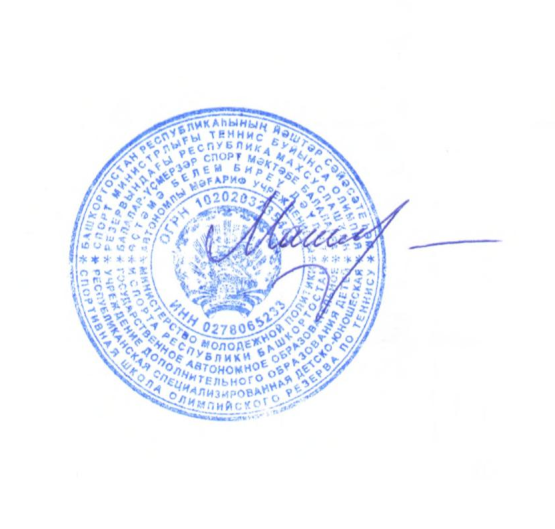 «УТВЕРЖДАЮ»Директор ГАОУ ДОД  РСДЮСШОР по теннисуДиректор ГАОУ ДОД  РСДЮСШОР по теннису_________________ А.В. Магиярова_________________ А.В. Магиярова"_____"_________________2013 г."_____"_________________2013 г.Календарный план турниров,Календарный план турниров,Календарный план турниров,Календарный план турниров,Календарный план турниров,проводимых на кортах ГАОУ ДОД РСДЮСШОР по теннисупроводимых на кортах ГАОУ ДОД РСДЮСШОР по теннисупроводимых на кортах ГАОУ ДОД РСДЮСШОР по теннисупроводимых на кортах ГАОУ ДОД РСДЮСШОР по теннисупроводимых на кортах ГАОУ ДОД РСДЮСШОР по теннисупроводимых на кортах ГАОУ ДОД РСДЮСШОР по теннису на 2014  год на 2014  год на 2014  год на 2014  год на 2014  год на 2014  год№ п/пНаименование спортмероприятийДата проведения Возрастная группакатегорияПроводящая организация1234561.Надежды Башкортостана-1 (закрытый)ОТ  06-12.01.20149-10 летVIГАОУ ДОД РСДЮСШОР по теннису2.XIХ Всероссийский турнир памяти ЗTP Роговой H.JI.ОЭ 01-02.02.2014  ОТ 03-07.02.2014до 13 лет,             до 17 летII-VГАОУ ДОД РСДЮСШОР по теннису3.Первенство Республики БашкортостанОЭ 22-23.03.2014  ОТ 24-28.03.2014до 15 лет,             до 19 летIIIГАОУ ДОД РСДЮСШОР по теннису4.Надежды Башкортостана-2 ОЭ 05-06.04.2014  ОТ  07-11.04.20149-10 летVIГАОУ ДОД РСДЮСШОР по теннису5.Первенство Приволжского Федерального округаОЭ 26-27.04.2014  ОТ 28-03.05.2014до 17 летIГАОУ ДОД РСДЮСШОР по теннису6.Первенство ГАОУ ДОД РСДЮСШОР по теннисуОТ 26-01.06.20148-9 летГАОУ ДОД РСДЮСШОР по теннису7.Надежды Башкортостана-3ОЭ 07-08.06.2014     ОТ 09-13.06.20149-10 летVIГАОУ ДОД РСДЮСШОР по теннису8.Международный турнир TE Ufa CupОЭ 12-13.07.2014  ОТ 14-20.07.2014до 17 летTE3ГАОУ ДОД РСДЮСШОР по теннису9.Кубок Федерации тенниса РБ им. А.И. ЦадкинаОЭ 26-27.07.2014  ОТ 28-01.08.2014до 13 летIIIГАОУ ДОД РСДЮСШОР по теннису10.Командное                      Первенство России20-26.10.2014до 19 летФТГАОУ ДОД РСДЮСШОР по теннису11.Надежды Башкортостана-4ОЭ 01-02.11.2014  ОТ 03-07.11.20149-10 летVIГАОУ ДОД РСДЮСШОР по теннису12.Первенство Республики БашкортостанОЭ 08-09.11.2014  ОТ 10-14.11.2014до 15 летIIIГАОУ ДОД РСДЮСШОР по теннису13.Чемпионат Республики БашкортостанОЭ 06-07.12.2014  ОТ 08-12.12.2014взрослыеIIIГАОУ ДОД РСДЮСШОР по теннису14.Первенство ГАОУ ДОД РСДЮСШОР по теннису22-28.12.20149-10 летГАОУ ДОД РСДЮСШОР по теннису